Qwest Corporation d/b/a CenturyLink QCBuffalo Rd. NBBP Grant ApplicationOnce construction is complete for this project, CenturyLink QC may provide services to residents through Lumen’s Quantum Fiber brand.  Pricing and terms for broadband internet services are available at https://www.quantumfiber.com/ .Pricing for broadband service is established at a national level and currently priced at Quantum Fiber’s offering is for symmetrical upload/download speeds.  There are no term limits, contracts to sign or early termination fees for these services.  Quantum Fiber does not apply data caps or speed throttling to its services and does not offer metered “pay-as-you-go” services.An example on the Quantum Fiber website: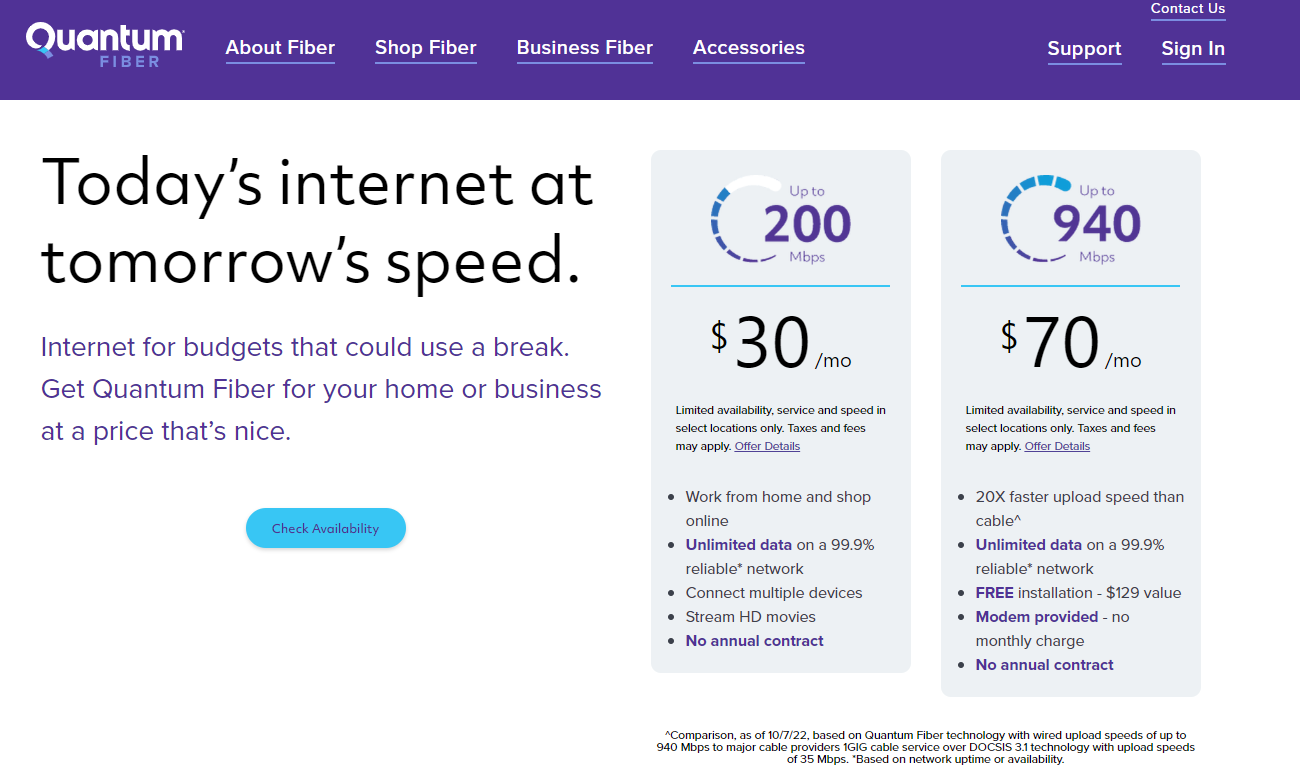 SpeedPriceWiFi Router200Mbps/200Mbps$30.00/month (plus taxes & fees)$15/month (or customer provided)940Mbps/940Mbps$70.00/month (plus taxes & fees)Included